Publicado en   el 30/06/2014 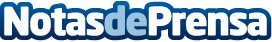 La Fundación SGAE organiza en Bilbao el Festival de Escuelas de TeatroDatos de contacto:Nota de prensa publicada en: https://www.notasdeprensa.es/la-fundacion-sgae-organiza-en-bilbao-el Categorias: Música http://www.notasdeprensa.es